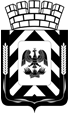 Администрация Ленинского городского округа 
Московской областиФИНАНСОВОЕ УПРАВЛЕНИЕ
АДМИНИСТРАЦИИ ЛЕНИНСКОГО ГОРОДСКОГО ОКРУГА
МОСКОВСКОЙ ОБЛАСТИПриказО внесении изменений в сводную бюджетную роспись на 2024 год и на плановый период 2025 и 2026 годовВ соответствии со статьей 217 Бюджетного кодекса Российской Федерации, Положением о бюджетном процессе в Ленинском городском округе Московской области,ПРИКАЗЫВАЮ:1. Внести следующие изменения в сводную бюджетную роспись бюджета Ленинского городского округа увеличив 2024 год на сумму 251 440 870,00рублей, увеличив 2025 год на 365 000,00 рублей:     1.1 В соответствии с Законом Московской области "О бюджете Московской области на 2024 год и на плановый период 2025 и 2026 годов", уведомлениями МЭФ МО, уточнить объемы по межбюджетным трансфертам:- субсидия на организацию питания обучающихся, получающих основное и среднее общее образование, и отдельных категорий обучающихся, получающих начальное общее образование, в муниципальных общеобразовательных организациях в 2024 году увеличена на 1 184 000,00 рублей;- субсидия на капитальные вложения в объекты общего образования в 2024 году увеличена на 246 321 520,00 рублей;- иные межбюджетные трансферты на финансовое обеспечение стимулирующих выплат работникам культурно-досуговых учреждений в Московской области с высоким уровнем достижений работы в сфере культуры в 2024 году увеличены на 1 094 980,00 рублей, в 2025 году увеличена на 365 000,00 рублей; - иные межбюджетные трансферты на реализацию проектов по реконструкции загрязнителей Московской области в 2024 году увеличены на 2 840 370,0 рублей;1.2 В соответствии с п. 4.1. Решения Совета депутатов Ленинского городского округа Московской области от 26.08.2020 №13/1 «Об утверждении Положения о бюджетном процессе в Ленинском городском округе Московской области» и письмами главных распорядителей бюджетных средств, произвести перераспределение средств:Администрация (руб.):от 19.04.2024 №125-01СЗ-1942  987 0503 1710101340 244 + 180 000,00         987 0503 1710101340 612 – 180 000,00 (2024)от 28.03.2023 № 24РВ-15987 0602 10201S7420 414 – 47 198 220,00          987 0602 10201К7420 414 + 47 198 220,00Управление образования (руб):от 01.04.2024 №834-01исх 922 0701 0310162010 612 -975,00      922 0701 0310162010 622 + 975,00 (2024-2026)от 08.04.2024 №912-01исх 922 0709 04203S2190 323 + 119 715,00	922 0709 04203S2190 612 -119 715,00от 09.04.2024 № 922-01исх922 0702 0310406050 612 -1 718 000,00       922 0702 0310406050 622 + 1 718 000,00  (2024-2026)от 09.04.2024 года № 921-01исх922 0709 04203S2190 323 + 166 875,00	987 0709 04203S2190 323 – 630 000,00922 0709 04203S2190 622 + 463 125,00    от 16.04.2024 № 1003-01 исх922 0709 04203S2190 323 + 1 001 000,00	922 0709 04203S2190 622 – 1 001 000,00от 19.04.2024 № 1061-01исх922 0709 0340100130 244 – 11 163,02	922 0709 0340100130 853 + 11 163,02от 23.04.2024 № 1118-01исх922 0709 0340106080 851 – 248,39		922 0709 0340106080 853 + 248,392. Начальнику организационно-правового отдела Т.И. Русановой обеспечить размещение приказа в информационно-телекоммуникационной сети Интернет по адресу: http://www.adm-vidnoe.ru.3. Настоящий приказ вступает в силу со дня его подписания.4. Контроль за исполнением настоящего приказа оставляю за собой.Заместитель главы городского округа-начальник Финансового управления               	  			     Л.В. Колмогороваот27.04.2024№32